Утвержден решением Совета директоров АО «Казахстанский фонд гарантирования депозитов» протокол от 12 июля 2018 года № 12 Изменения в Правила определения размера и порядка уплаты обязательных календарных, дополнительных и чрезвычайных взносов, утвержденные решением Совета директоров АО «Казахстанский фонд гарантирования депозитов» (протокол №32 от 30 октября 2006 г.)Абзац 15 пункта 1 изложить в следующей редакции:«вновь привлеченный депозит – депозит, принятый банком-участником по договору банковского вклада (счета) в течение отчетного месяца, а также депозиты по пролонгированным в течение отчетного месяца договорам и депозиты, ставки вознаграждения по которым были изменены в течение отчетного месяца. Не являются вновь привлеченными депозитами – депозиты, переданные принимающему банку-участнику с сохранением ставок вознаграждения, установленных передающим банком-участником, при проведении операции по передаче активов и обязательств; депозиты, переведенные из одного филиала в другой филиал Банка в связи с его закрытием; а также депозиты, переданные в залог с целью обеспечения исполнения обязательств вкладчика или третьего лица перед банком;».2. Пункт 5 изложить в следующей редакции:«5. Банки-участники ежемесячно в срок до пятнадцатого числа месяца, следующего за отчетным месяцем, включительно, представляют организации, осуществляющей обязательное гарантирование депозитов, в электронном виде по каналу связи ФАСТИ, сведения по депозитам за отчетный месяц по формам, согласно следующим приложениям к настоящим Правилам: 1) Приложению 9-1 «Сведения о депозитах физических лиц за отчетный месяц»;  2) Приложению 9-2 «Сведения о ставках вознаграждения по привлечённым (вкладам) депозитам физических лиц банков-участников и объемах привлечения за отчетный месяц»; 3) Приложению 9-3 «Сведения о наличии/отсутствии агентской сети для привлечения депозитов физических лиц у банка-участника за отчетный месяц»; Сведения по привлеченным депозитам и по ставкам вознаграждения по депозитам физических лиц по состоянию на 1 января (с учетом заключительных оборотов по внутрибанковским операциям) предоставляются до 1 февраля года, следующего за отчетным годом, включительно.».3. Пункт 29-2 изложить в следующей редакции:«29-2. В случае выявления организацией, осуществляющей обязательное гарантирование депозитов, факта превышения банком-участником максимальных ставок вознаграждения и максимальных спредов по депозитам с плавающей процентной ставкой,  такой банк переводится в специальную  классификационную группу «S» на период отчетных кварталов, в течение которых было допущено превышение максимальных ставок вознаграждения и максимальных спредов по депозитам с плавающей процентной ставкой в соответствии с расчетом показателя Q-4.Данная норма не распространяется на вклады, по которым часть вознаграждения субсидируется государством (в рамках системы жилищных строительных сбережений, государственной образовательной накопительной системы).Годовая эффективная ставка вознаграждения по вкладу или по совокупности зависимых друг от друга вкладов рассчитывается по следующей формуле: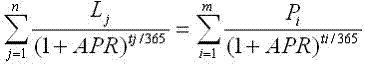 где:n - порядковый номер последнего платежа клиента;j - порядковый номер платежа клиента;Lj - сумма j-того платежа клиента банку, в том числе внесение вклада и иные платежи, связанные с внесением вклада и его обслуживанием;APR - годовая эффективная ставка вознаграждения;tj - период времени со дня привлечения вклада до момента j-того платежа клиента (в днях);m - порядковый номер последней выплаты клиенту;і - порядковый номер выплаты клиенту;Pi - сумма і-той выплаты/ начисления по вкладу, включающая, в том числе, вознаграждения по вкладу, возврат вкладов, вознаграждения, предусмотренные к выплате депозитору либо по его поручению третьим лицам, по другим договорам или дополнительным соглашениям, связанным с основным вкладом (за исключением  денежных выплат за осуществление безналичных платежей и (или) переводов);ti - период времени со дня привлечения вклада до момента і-той выплаты/ начисления (в днях), в том числе, в случае осуществления выплаты/ начисления вознаграждения досрочно.».Приложение 9-1 изложить в следующей редакции:«Форма 1(тысяч тенге)Форма 2(тысяч тенге)* - включаются также условные депозиты, по которым нет определенного срока, но исходя из условий, срок условного депозита  превышает 12 месяцев Форма 3Форма 4Приложение 9-2 изложить в следующей редакции:«Форма 1(в процентах годовых)* - указывается годовая эффективная ставка вознаграждения ** - включаются также условные депозиты, по которым нет определенного срока, но исходя из условий, срок условного депозита  превышает 12 месяцев Форма 2(в процентах годовых)* - указывается годовая эффективная ставка вознаграждения 5. Ввести в действие изменения с 01 октября 2018 года.6. Изменения по форме отчетности, предусмотренной Приложениями 9-1 и 9-2 к Правилам определения размера и порядка уплаты обязательных календарных, дополнительных и чрезвычайных взносов, утвержденным решением Совета директоров АО «Казахстанский фонд гарантирования депозитов» (протокол №32 от 30 октября 2006 г.), вводятся в действие с 1 ноября 2018 года (отчетность за октябрь предоставляется банками в КФГД по новой форме до 15 ноября 2018 года). Приложение 9-1 к Правилам определения размера и порядка уплаты обязательных календарных, дополнительных и чрезвычайных взносов, утвержденные решением Совета директоров АО «Казахстанский фонд гарантирования депозитов» (протокол № 32 от 30.10.2006 года)Приложение 9-1 к Правилам определения размера и порядка уплаты обязательных календарных, дополнительных и чрезвычайных взносов, утвержденные решением Совета директоров АО «Казахстанский фонд гарантирования депозитов» (протокол № 32 от 30.10.2006 года)Приложение 9-1 к Правилам определения размера и порядка уплаты обязательных календарных, дополнительных и чрезвычайных взносов, утвержденные решением Совета директоров АО «Казахстанский фонд гарантирования депозитов» (протокол № 32 от 30.10.2006 года)Сведения о депозитах физических лиц Сведения о депозитах физических лиц Сведения о депозитах физических лиц Сведения о депозитах физических лиц Сведения о депозитах физических лиц Сведения о депозитах физических лиц Сведения о депозитах физических лиц Наименование БанкаНаименование БанкаНаименование БанкаНаименование БанкаНаименование БанкаНаименование БанкаНаименование БанкаПо состоянию на _____________ 20___ г.По состоянию на _____________ 20___ г.По состоянию на _____________ 20___ г.По состоянию на _____________ 20___ г.По состоянию на _____________ 20___ г.По состоянию на _____________ 20___ г.По состоянию на _____________ 20___ г.№ 
п/пНаименованиеВсего депозитов, в том числе  До 3 месяцевОт 3 до 6 месяцевОт 6 до 12 месяцевСвыше 12 месяцевБез установленного срокаКоличество счетов, в том числе  До 3 месяцевОт 3 до 6 месяцевОт 6 до 12 месяцевСвыше 12 месяцевБез установленного срока1233.1.3.2.3.3.3.4.3.5.44.1.4.2.4.3.4.4.4.5. 1Всего депозитов физических лиц в национальной и иностранной валютах, в том числе:1.Депозиты в национальной валюте, в том числе:1.1.Депозиты, не соответствующие условиям срочности, в том числе1.1.1.Текущие и карточные счета, в том числе:до 1 млн. тенге включительноот 1 млн. тенге до 3 млн. тенге включительноот 3 млн. тенге до 5 млн. тенге включительноот 5 млн. тенге до 10 млн. тенге включительноот 10 млн. тенге до 20 млн. тенге включительноот 20 млн. тенге до 50 млн. тенге включительноот 50 млн. тенге до 500 млн. тенге включительносвыше 500 млн. тенгеСправочно: Текущие и карточные счета в национальной валюте руководящих работников и акционеров, владеющих пятью и более процентами акций банка с правом голоса, их близких родственников1.1.2.Депозиты до востребования, в том числе:до 1 млн. тенге включительноот 1 млн. тенге до 3 млн. тенге включительноот 3 млн. тенге до 5 млн. тенге включительноот 5 млн. тенге до 10 млн. тенге включительноот 10 млн. тенге до 20 млн. тенге включительноот 20 млн. тенге до 50 млн. тенге включительноот 50 млн. тенге до 500 млн. тенге включительносвыше 500 млн. тенгеСправочно: Вклады до востребования в национальной валюте руководящих работников и акционеров, владеющих пятью и более процентами акций банка с правом голоса, их близких родственников 1.1.3.Условные депозиты, в том числедо 1 млн. тенге включительноот 1 млн. тенге до 3 млн. тенге включительноот 3 млн. тенге до 5 млн. тенге включительноот 5 млн. тенге до 10 млн. тенге включительноот 10 млн. тенге до 20 млн. тенге включительноот 20 млн. тенге до 50 млн. тенге включительноот 50 млн. тенге до 500 млн. тенге включительносвыше 500 млн. тенгеСправочно: Условные депозиты в национальной валюте руководящих работников и акционеров, владеющих пятью и более процентами акций банка с правом голоса, их близких родственников1.1.4.Срочные депозиты, в том числедо 1 млн. тенге включительноот 1 млн. тенге до 3 млн. тенге включительноот 3 млн. тенге до 5 млн. тенге включительноот 5 млн. тенге до 10 млн. тенге включительноот 10 млн. тенге до 20 млн. тенге включительноот 20 млн. тенге до 50 млн. тенге включительноот 50 млн. тенге до 500 млн. тенге включительносвыше 500 млн. тенгеСправочно: Срочные депозиты в национальной валюте руководящих работников и акционеров, владеющих пятью и более процентами акций банка с правом голоса, их близких родственников1.2.Депозиты, соответствующие условиям срочности, в том числе:1.2.1.с правом пополнения, в том числедо 1 млн. тенге включительноот 1 млн. тенге до 3 млн. тенге включительноот 3 млн. тенге до 5 млн. тенге включительноот 5 млн. тенге до 10 млн. тенге включительноот 10 млн. тенге до 20 млн. тенге включительноот 20 млн. тенге до 50 млн. тенге включительноот 50 млн. тенге до 500 млн. тенге включительносвыше 500 млн. тенгеСправочно: Депозиты, соответствующие условиям срочности, с правом пополнения руководящих работников и акционеров, владеющих пятью и более процентами акций банка с правом голоса, их близких родственников1.2.2.без права пополнения, в том числедо 1 млн. тенге включительноот 1 млн. тенге до 3 млн. тенге включительноот 3 млн. тенге до 5 млн. тенге включительноот 5 млн. тенге до 10 млн. тенге включительноот 10 млн. тенге до 20 млн. тенге включительноот 20 млн. тенге до 50 млн. тенге включительноот 50 млн. тенге до 500 млн. тенге включительносвыше 500 млн. тенгеСправочно: Депозиты, соответствующие условиям срочности, без права пополнения руководящих работников и акционеров, владеющих пятью и более процентами акций банка с правом голоса, их близких родственников1.3.Сберегательные депозиты, в том числе:1.3.1.с правом пополнения, в том числедо 1 млн. тенге включительноот 1 млн. тенге до 3 млн. тенге включительноот 3 млн. тенге до 5 млн. тенге включительноот 5 млн. тенге до 10 млн. тенге включительноот 10 млн. тенге до 15 млн. тенге включительноот 15 млн. тенге до 20 млн. тенге включительноот 20 млн. тенге до 50 млн. тенге включительноот 50 млн. тенге до 500 млн. тенге включительносвыше 500 млн. тенгеСправочно: Сберегательные депозиты с правом пополнения руководящих работников и акционеров, владеющих пятью и более процентами акций банка с правом голоса, их близких родственников1.3.2.без права пополнения, в том числедо 1 млн. тенге включительноот 1 млн. тенге до 3 млн. тенге включительноот 3 млн. тенге до 5 млн. тенге включительноот 5 млн. тенге до 10 млн. тенге включительноот 10 млн. тенге до 15 млн. тенге включительноот 15 млн. тенге до 20 млн. тенге включительноот 20 млн. тенге до 50 млн. тенге включительноот 50 млн. тенге до 500 млн. тенге включительносвыше 500 млн. тенгеСправочно: Сберегательные депозиты без права пополнения руководящих работников и акционеров, владеющих пятью и более процентами акций банка с правом голоса, их близких родственников2.Депозиты в иностранной валюте, в том числе:2.1.Срочные депозиты, в том числе:до 1 млн. тенге включительноот 1 млн. тенге до 3 млн. тенге включительноот 3 млн. тенге до 5 млн. тенге включительноот 5 млн. тенге до 10 млн. тенге включительноот 10 млн. тенге до 20 млн. тенге включительноот 20 млн. тенге до 50 млн. тенге включительноот 50 млн. тенге до 500 млн. тенге включительносвыше 500 млн. тенгеСправочно: Срочные депозиты в иностранной валюте руководящих работников и акционеров, владеющих пятью и более процентами акций банка с правом голоса, их близких родственников2.2.Текущие и карточные счета, в том числе:до 1 млн. тенге включительноот 1 млн. тенге до 3 млн. тенге включительноот 3 млн. тенге до 5 млн. тенге включительноот 5 млн. тенге до 10 млн. тенге включительноот 10 млн. тенге до 20 млн. тенге включительноот 20 млн. тенге до 50 млн. тенге включительноот 50 млн. тенге до 500 млн. тенге включительносвыше 500 млн. тенгеСправочно: Текущие и карточные счета в иностранной валюте руководящих работников и акционеров, владеющих пятью и более процентами акций банка с правом голоса, их близких родственников2.3.Депозиты до востребования, в том числе:до 1 млн. тенге включительноот 1 млн. тенге до 3 млн. тенге включительноот 3 млн. тенге до 5 млн. тенге включительноот 5 млн. тенге до 10 млн. тенге включительноот 10 млн. тенге до 20 млн. тенге включительноот 20 млн. тенге до 50 млн. тенге включительноот 50 млн. тенге до 500 млн. тенге включительносвыше 500 млн. тенгеСправочно: Депозиты до востребования в иностранной валюте руководящих работников и акционеров, владеющих пятью и более процентами акций банка с правом голоса, их близких родственников2.4.Условные депозиты, в том числе:до 1 млн. тенге включительноот 1 млн. тенге до 3 млн. тенге включительноот 3 млн. тенге до 5 млн. тенге включительноот 5 млн. тенге до 10 млн. тенге включительноот 10 млн. тенге до 20 млн. тенге включительноот 20 млн. тенге до 50 млн. тенге включительноот 50 млн. тенге до 500 млн. тенге включительносвыше 500 млн. тенгеСправочно: Условные депозиты в иностранной валюте руководящих работников и акционеров, владеющих пятью и более процентами акций банка с правом голоса, их близких родственников3.Депозиты, по которым часть вознаграждения субсидируется государством (в рамках жилищных строительных сбережений, государственной образовательной накопительной системы), в том числе:до 1 млн. тенге включительноот 1 млн. тенге до 3 млн. тенге включительноот 3 млн. тенге до 5 млн. тенге включительноот 5 млн. тенге до 10 млн. тенге включительноот 10 млн. тенге до 20 млн. тенге включительноот 20 млн. тенге до 50 млн. тенге включительноот 50 млн. тенге до 500 млн. тенге включительносвыше 500 млн. тенгеСправочно: Депозиты, по которым часть вознаграждения субсидируется государством (в рамках жилищных строительных сбережений, государственной образовательной накопительной системы)руководящих работников и акционеров, владеющих пятью и более процентами акций банка с правом голоса, их близких родственников4.Депозиты с плавающей процентной ставкой, в том числе:до 1 млн. тенге включительноот 1 млн. тенге до 3 млн. тенге включительноот 3 млн. тенге до 5 млн. тенге включительноот 5 млн. тенге до 10 млн. тенге включительноот 10 млн. тенге до 20 млн. тенге включительноот 20 млн. тенге до 50 млн. тенге включительноот 50 млн. тенге до 500 млн. тенге включительносвыше 500 млн. тенгеСправочно: Депозиты с плавающей процентной ставкой руководящих работников и акционеров, владеющих пятью и более процентами акций банка с правом голоса, их близких родственниковСведения о депозитах физических лиц Наименование БанкаЗа «__» _____________ 20___ г.№ 
п/пНаименованиеКоличество счетов, погашенных по сроку за отчетный месяцВсего депозитов, погашенных по сроку за отчетный месяцКоличество счетов,  досрочно погашенных за отчетный месяцВсего депозитов, досрочно погашенных за отчетный месяцКоличество счетов, пролонгированных за отчетный месяцВсего депозитов, пролонгированных за отчетный месяцКоличество счетов, пополненных за отчетный месяцВсего депозитов, пополненных за отчетный месяцКоличество счетов, из которых были частично сняты деньги за отчетный месяцВсего депозитов, частично снятых за отчетный месяцКоличество счетов, открывшихся за отчетный месяцВсего депозитов, принятых на вновь открывшихся счетах за отчетный месяцКоличество счетов, по которым проводилась капитализация начисленного вознаграждения за отчетный месяцСумма капитализированных вознаграждений за отчетный месяцСумма итого начисленных вознаграждений за отчетный месяцВсего депозитов, пополненных за счет прочих операций за отчетный месяцВсего депозитов, снятых за счет прочих операций за отчетный месяц123456789101112131415161718191Всего депозитов физических лиц в национальной и иностранной валютах, в том числе:1.Депозиты в национальной валюте 1.1Депозиты, не соответствующие условиям срочности, в том числе: 1.1.1Текущие и карточные счета 1.1.2Депозиты до востребования 1.1.3Условные депозиты 1.1.4Срочные депозиты, в том числе: 1.1.4.1        до 3 месяцев включительно  1.1.4.2        от 3 до  6 месяцев включительно 1.1.4.3        от 6 до12 месяцев включительно 1.1.4.4        свыше 12 месяцев 1.2Депозиты, соответствующие условиям срочности, с правом пополнения, в том числе: 1.2.1        до 3 месяцев включительно  1.2.2        от 3 до  6 месяцев включительно 1.2.3        от 6 до12 месяцев включительно 1.2.4        свыше 12 месяцев* 1.3Депозиты, соответствующие условиям срочности, без права пополнения, в том числе: 1.3.1        до 3 месяцев включительно  1.3.2        от 3 до  6 месяцев включительно 1.3.3        от 6 до12 месяцев включительно 1.3.4        свыше 12 месяцев* 1.4Сберегательные депозиты с правом пополнения, в том числе: 1.4.1        до 3 месяцев включительно  1.4.2        от 3 до  6 месяцев включительно 1.4.3        от 6 до12 месяцев включительно 1.4.4        свыше 12 месяцев 1.5Сберегательные депозиты без права пополнения, в том числе: 1.5.1        до 3 месяцев включительно  1.5.2        от 3 до  6 месяцев включительно 1.5.3        от 6 до12 месяцев включительно 1.5.4        свыше 12 месяцев2Депозиты в иностранной валюте 2.1Срочные депозиты, в том числе2.1.1        до 3 месяцев включительно 2.1.2        от 3 до  6 месяцев включительно2.1.3        от 6 до12 месяцев включительно2.1.4       свыше 12 месяцев 2.2Текущие и карточные счета 2.3Депозиты до востребования 2.4Условные депозиты3Депозиты, по которым часть вознаграждения субсидируется государством (в рамках системы жилищных строительных сбережений, государственной образовательной накопительной системы)4Депозиты с плавающей процентной ставкойДополнительные сведенияДополнительные сведенияДополнительные сведения1)Сумма возмещения Фонда по депозитам (без учета встречных требований банка к депозиторам) (тысяч тенге)2)Сумма возмещения Фонда по депозитам (с учетом встречных требований банка к депозиторам) (тысяч тенге)3)Количество клиентов, в том числе:3-1)Клиенты с нулевыми остатками по всем счетам4)Количество счетов с нулевыми остаткамиДепозиты физических лиц в банках - участниках в региональном разрезеДепозиты физических лиц в банках - участниках в региональном разрезеДепозиты физических лиц в банках - участниках в региональном разрезеДепозиты физических лиц в банках - участниках в региональном разрезеДепозиты физических лиц в банках - участниках в региональном разрезеДепозиты физических лиц в банках - участниках в региональном разрезеДепозиты физических лиц в банках - участниках в региональном разрезеДепозиты физических лиц в банках - участниках в региональном разрезе№ 
п/пОбластиВ тенгеВ тенгеВ иностранной валютеВ иностранной валютеВ иностранной валютеВ иностранной валюте№ 
п/пОбластиКоличество счетовВсего депозитов
(тысяч тенге)Количество счетовКоличество счетовКоличество счетовВсего депозитов
(тысяч тенге)1Акмолинская2Актюбинская3Алматинская4Атырауская5Восточно-Казахстанская6Жамбылская7Западно-Казахстанская8Карагандинская9Костанайская10Кызылординская11Мангистауская12Павлодарская13Северо-Казахстанская14Туркестанская15г. Алматы16г. Астана17г. ШымкентУполномоченное лицо Банка (ФИО, должность)(место подписи и печати)(место подписи и печати)Главный бухгалтер (ФИО)(место подписи и печати)(место подписи и печати)Исполнитель (ФИО)тел:email:Дата: дд.мм.гггг»Приложение 9-2 к Правилам определения размера и порядка уплаты обязательных календарных, дополнительных и чрезвычайных взносов, утвержденные решением Совета директоров АО «Казахстанский фонд гарантирования депозитов» (протокол № 32 от 30.10.2006 года)Приложение 9-2 к Правилам определения размера и порядка уплаты обязательных календарных, дополнительных и чрезвычайных взносов, утвержденные решением Совета директоров АО «Казахстанский фонд гарантирования депозитов» (протокол № 32 от 30.10.2006 года)Приложение 9-2 к Правилам определения размера и порядка уплаты обязательных календарных, дополнительных и чрезвычайных взносов, утвержденные решением Совета директоров АО «Казахстанский фонд гарантирования депозитов» (протокол № 32 от 30.10.2006 года)Сведения о ставках вознаграждения по привлечённым (вкладам) депозитам физических лиц с фиксированной процентной ставкой банков-участников и объемах привлечения за отчетный месяцСведения о ставках вознаграждения по привлечённым (вкладам) депозитам физических лиц с фиксированной процентной ставкой банков-участников и объемах привлечения за отчетный месяцСведения о ставках вознаграждения по привлечённым (вкладам) депозитам физических лиц с фиксированной процентной ставкой банков-участников и объемах привлечения за отчетный месяцСведения о ставках вознаграждения по привлечённым (вкладам) депозитам физических лиц с фиксированной процентной ставкой банков-участников и объемах привлечения за отчетный месяцСведения о ставках вознаграждения по привлечённым (вкладам) депозитам физических лиц с фиксированной процентной ставкой банков-участников и объемах привлечения за отчетный месяцСведения о ставках вознаграждения по привлечённым (вкладам) депозитам физических лиц с фиксированной процентной ставкой банков-участников и объемах привлечения за отчетный месяцСведения о ставках вознаграждения по привлечённым (вкладам) депозитам физических лиц с фиксированной процентной ставкой банков-участников и объемах привлечения за отчетный месяцНаименование БанкаНаименование БанкаНаименование БанкаНаименование БанкаНаименование БанкаНаименование БанкаНаименование БанкаЗа "___" месяц 20___ г.За "___" месяц 20___ г.За "___" месяц 20___ г.За "___" месяц 20___ г.За "___" месяц 20___ г.За "___" месяц 20___ г.За "___" месяц 20___ г.№Категория депозита с фиксированной процентной ставкойОбъем вновь привлеченных вкладов (депозитов), тыс. тенгеМаксимальная ставка*Минимальная ставка*Средневзвешен-ная ставка*1.Депозиты в национальной валюте1.1.Депозиты, не соответствующие условиям срочности, в том числе:1.1.1Текущие и карточные счета1.1.2Депозиты до востребования1.1.3Условные депозиты1.1.4Срочные депозиты, в том числе:1.1.4.1        до 3 месяцев включительно 1.1.4.2        от 3 до  6 месяцев включительно1.1.4.3        от 6 до12 месяцев включительно1.1.4.4        свыше 12 месяцев1.2.Депозиты, соответствующие условиям срочности, с правом пополнения, в том числе:1.2.1        до 3 месяцев включительно 1.2.2        от 3 до  6 месяцев включительно1.2.3        от 6 до12 месяцев включительно1.2.4        свыше 12 месяцев**1.3.Депозиты, соответствующие условиям срочности, без права пополнения, в том числе:1.3.1        до 3 месяцев включительно 1.3.2        от 3 до  6 месяцев включительно1.3.3        от 6 до12 месяцев включительно1.3.4        свыше 12 месяцев**1.4Сберегательные депозиты с правом пополнения, в том числе:1.4.1        до 3 месяцев включительно 1.4.2        от 3 до  6 месяцев включительно1.4.3        от 6 до12 месяцев включительно1.4.4        свыше 12 месяцев1.5Сберегательные депозиты без права пополнения, в том числе:1.5.1        до 3 месяцев включительно 1.5.2        от 3 до  6 месяцев включительно1.5.3        от 6 до12 месяцев включительно1.5.4        свыше 12 месяцев2.Депозиты в иностранной валюте2.1Срочные депозиты2.2Текущие и карточные счета2.3Депозиты до востребования2.4Условные депозиты3.Депозиты, по которым часть вознаграждения субсидируется государством (в рамках системы жилищных строительных сбережений, государственной образовательной накопительной системы)Сведения о ставках вознаграждения по привлечённым (вкладам) депозитам физических лиц в национальной валюте с плавающей процентной ставкой банков-участников и объемах привлечения за отчетный месяцНаименование БанкаЗа "___" месяц 20___ г.№БенчмаркЗначение бенчмаркаОбъем вновь привлеченных вкладов (депозитов), тыс. тенгеСпред, процентный пунктМаксимальная ставка*Минимальная ставка*1.Базовая ставка НБРК 2.Уровень инфляции3.TONIA4.TWINAПримечания: 1) Если при расчете ГЭСВ полученное число имеет более одного сотого знака, оно подлежит округлению до сотых долей следующим образом:1) Если при расчете ГЭСВ полученное число имеет более одного сотого знака, оно подлежит округлению до сотых долей следующим образом:1) Если при расчете ГЭСВ полученное число имеет более одного сотого знака, оно подлежит округлению до сотых долей следующим образом:1) Если при расчете ГЭСВ полученное число имеет более одного сотого знака, оно подлежит округлению до сотых долей следующим образом:1) Если при расчете ГЭСВ полученное число имеет более одного сотого знака, оно подлежит округлению до сотых долей следующим образом:1) Если при расчете ГЭСВ полученное число имеет более одного сотого знака, оно подлежит округлению до сотых долей следующим образом:1) Если при расчете ГЭСВ полученное число имеет более одного сотого знака, оно подлежит округлению до сотых долей следующим образом:-если тысячная доля больше или равна 5, сотая доля увеличивается на 1, все следующие за ней знаки исключаются;-если тысячная доля больше или равна 5, сотая доля увеличивается на 1, все следующие за ней знаки исключаются;-если тысячная доля больше или равна 5, сотая доля увеличивается на 1, все следующие за ней знаки исключаются;-если тысячная доля больше или равна 5, сотая доля увеличивается на 1, все следующие за ней знаки исключаются;-если тысячная доля больше или равна 5, сотая доля увеличивается на 1, все следующие за ней знаки исключаются;-если тысячная доля больше или равна 5, сотая доля увеличивается на 1, все следующие за ней знаки исключаются;-если тысячная доля больше или равна 5, сотая доля увеличивается на 1, все следующие за ней знаки исключаются;-если тысячная доля меньше 5, сотая доля остается без изменений, все следующие за ней знаки исключаются.-если тысячная доля меньше 5, сотая доля остается без изменений, все следующие за ней знаки исключаются.-если тысячная доля меньше 5, сотая доля остается без изменений, все следующие за ней знаки исключаются.-если тысячная доля меньше 5, сотая доля остается без изменений, все следующие за ней знаки исключаются.-если тысячная доля меньше 5, сотая доля остается без изменений, все следующие за ней знаки исключаются.-если тысячная доля меньше 5, сотая доля остается без изменений, все следующие за ней знаки исключаются.-если тысячная доля меньше 5, сотая доля остается без изменений, все следующие за ней знаки исключаются.2) Ячейки должны быть в числовом формате.2) Ячейки должны быть в числовом формате.2) Ячейки должны быть в числовом формате.3) В случае отсутствия сведений, ячейки не заполняются.3) В случае отсутствия сведений, ячейки не заполняются.3) В случае отсутствия сведений, ячейки не заполняются.3) В случае отсутствия сведений, ячейки не заполняются.4) Необходимо строго соблюдать формат отчета.4) Необходимо строго соблюдать формат отчета.4) Необходимо строго соблюдать формат отчета.Уполномоченное лицо Банка (ФИО, должность)Уполномоченное лицо Банка (ФИО, должность)Уполномоченное лицо Банка (ФИО, должность)(место подписи и печати)(место подписи и печати)(место подписи и печати)Главный бухгалтер (ФИО)Главный бухгалтер (ФИО)Главный бухгалтер (ФИО)Главный бухгалтер (ФИО)(место подписи и печати)(место подписи и печати)(место подписи и печати)Исполнитель (ФИО)тел:Исполнитель (ФИО)тел:Исполнитель (ФИО)тел:Исполнитель (ФИО)тел:Исполнитель (ФИО)тел:Исполнитель (ФИО)тел:Исполнитель (ФИО)тел:Исполнитель (ФИО)тел:email:Дата (дд.мм.гггг.)»